Arbeidsplan for 10AUke 34-35OrdenseleverUke 34: Dina og HåvardUke 35: Christian og TerjeInformasjonFotografering 4.time torsdag uke 34Skriv navn i og legg på brede på alle skolebøkerOvernattingstur til Flassavatn mandag 11-12.septemberUKEUKEMANDAGTIRSDAGTIRSDAGONSDAGONSDAGTORSDAGFREDAGDenne uka:Denne uka:3434Fotografering 10Acirka kl. 1215Ryddeklasse!Ryddeklasse!35353636«Deadline» hos Aftenbladet«Deadline» hos Aftenbladet3737OvernattingsturOvernattingsturOvernattingsturTemadag:
Sex og samlivMin egen huskeliste:Min egen huskeliste:Min egen huskeliste:Min egen huskeliste:Min egen huskeliste:Min egen huskeliste:Min egen huskeliste:Min egen huskeliste:Min egen huskeliste:Min egen huskeliste:Min egen huskeliste:BURSDAGER!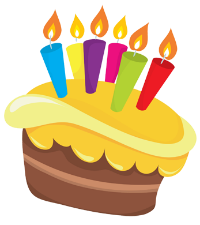 BURSDAGER!FagFagFagLæringsmålLæringsmålLæringsmålBegreperBegreperHjemmearbeidHjemmearbeidHjemmearbeidHjemmearbeidHjemmearbeidHjemmearbeidHjemmearbeidNorskNorskNorskKunne analysere en sammensatt tekst. I det ligger det å kunne fortelle om hvordan tekst og bilde i sammenheng påvirker mottaker.Kunne lage egne sammensatte tekster som har som mål å påvirke mottakeren.Kunne kjennetegn på, og hensikten med, nyhetsartikler, reportasjer og intervju. Kunne bruke disse i egne tekster.Kunne forklare grunnleggende prinsipper for personvern, og ta hensyn til disse i egne tekster.Kjenne til innholdet i «Vær varsom-plakaten».Kunne analysere en sammensatt tekst. I det ligger det å kunne fortelle om hvordan tekst og bilde i sammenheng påvirker mottaker.Kunne lage egne sammensatte tekster som har som mål å påvirke mottakeren.Kunne kjennetegn på, og hensikten med, nyhetsartikler, reportasjer og intervju. Kunne bruke disse i egne tekster.Kunne forklare grunnleggende prinsipper for personvern, og ta hensyn til disse i egne tekster.Kjenne til innholdet i «Vær varsom-plakaten».Kunne analysere en sammensatt tekst. I det ligger det å kunne fortelle om hvordan tekst og bilde i sammenheng påvirker mottaker.Kunne lage egne sammensatte tekster som har som mål å påvirke mottakeren.Kunne kjennetegn på, og hensikten med, nyhetsartikler, reportasjer og intervju. Kunne bruke disse i egne tekster.Kunne forklare grunnleggende prinsipper for personvern, og ta hensyn til disse i egne tekster.Kjenne til innholdet i «Vær varsom-plakaten».Du bør lese nyhetsartikler og reportasjer i aviser. Disse kan godt handle om Stortingsvalget, så slår du to fluer i en smekk.Bit deg merke i hvordan journalistene bygger opp tekstene sine.Hvilke type tekster forsøker å påvirke mottakerne. Les slike tekster også.Er du ekstra lur, leser du tekster på nynorsk. Da slår du faktisk tre fluer i samme smekk.Du bør lese nyhetsartikler og reportasjer i aviser. Disse kan godt handle om Stortingsvalget, så slår du to fluer i en smekk.Bit deg merke i hvordan journalistene bygger opp tekstene sine.Hvilke type tekster forsøker å påvirke mottakerne. Les slike tekster også.Er du ekstra lur, leser du tekster på nynorsk. Da slår du faktisk tre fluer i samme smekk.Du bør lese nyhetsartikler og reportasjer i aviser. Disse kan godt handle om Stortingsvalget, så slår du to fluer i en smekk.Bit deg merke i hvordan journalistene bygger opp tekstene sine.Hvilke type tekster forsøker å påvirke mottakerne. Les slike tekster også.Er du ekstra lur, leser du tekster på nynorsk. Da slår du faktisk tre fluer i samme smekk.Du bør lese nyhetsartikler og reportasjer i aviser. Disse kan godt handle om Stortingsvalget, så slår du to fluer i en smekk.Bit deg merke i hvordan journalistene bygger opp tekstene sine.Hvilke type tekster forsøker å påvirke mottakerne. Les slike tekster også.Er du ekstra lur, leser du tekster på nynorsk. Da slår du faktisk tre fluer i samme smekk.Du bør lese nyhetsartikler og reportasjer i aviser. Disse kan godt handle om Stortingsvalget, så slår du to fluer i en smekk.Bit deg merke i hvordan journalistene bygger opp tekstene sine.Hvilke type tekster forsøker å påvirke mottakerne. Les slike tekster også.Er du ekstra lur, leser du tekster på nynorsk. Da slår du faktisk tre fluer i samme smekk.Du bør lese nyhetsartikler og reportasjer i aviser. Disse kan godt handle om Stortingsvalget, så slår du to fluer i en smekk.Bit deg merke i hvordan journalistene bygger opp tekstene sine.Hvilke type tekster forsøker å påvirke mottakerne. Les slike tekster også.Er du ekstra lur, leser du tekster på nynorsk. Da slår du faktisk tre fluer i samme smekk.Du bør lese nyhetsartikler og reportasjer i aviser. Disse kan godt handle om Stortingsvalget, så slår du to fluer i en smekk.Bit deg merke i hvordan journalistene bygger opp tekstene sine.Hvilke type tekster forsøker å påvirke mottakerne. Les slike tekster også.Er du ekstra lur, leser du tekster på nynorsk. Da slår du faktisk tre fluer i samme smekk.MatematikkMatematikkMatematikkDu skal kunne- beregne sannsynlighet i enkle dagligdagse situasjoner- uttrykke sannsynlighet som brøk, desimaltall og prosent- se forskjellen på uniform og ikke-uniform sannsynlighet- finne sannsynligheter gjennom eksperimenterDu skal kunne- beregne sannsynlighet i enkle dagligdagse situasjoner- uttrykke sannsynlighet som brøk, desimaltall og prosent- se forskjellen på uniform og ikke-uniform sannsynlighet- finne sannsynligheter gjennom eksperimenterDu skal kunne- beregne sannsynlighet i enkle dagligdagse situasjoner- uttrykke sannsynlighet som brøk, desimaltall og prosent- se forskjellen på uniform og ikke-uniform sannsynlighet- finne sannsynligheter gjennom eksperimenterEngelskEngelskEngelskKRLEKRLEKRLEDu skal lære om- ulike måter å tenke om rett og galt- ansvaret for får felles framtid på jordaDu skal lære om- ulike måter å tenke om rett og galt- ansvaret for får felles framtid på jordaDu skal lære om- ulike måter å tenke om rett og galt- ansvaret for får felles framtid på jordaEtikkKonsekvensetikkPliktetikkMoralske holdningerAnsvarsetikkEtikkKonsekvensetikkPliktetikkMoralske holdningerAnsvarsetikkTil mandag i uke 35Les «Hjemme-alene-festen» på side 8 i Horisonter. Skriv ned alternativer til hva Erik kan svare på Lines spørsmål. Hva mener du han bør gjøre og hvorfor?Vi snakker om dette i KRLE-timen i uke 35.Til mandag i uke 35Les «Hjemme-alene-festen» på side 8 i Horisonter. Skriv ned alternativer til hva Erik kan svare på Lines spørsmål. Hva mener du han bør gjøre og hvorfor?Vi snakker om dette i KRLE-timen i uke 35.Til mandag i uke 35Les «Hjemme-alene-festen» på side 8 i Horisonter. Skriv ned alternativer til hva Erik kan svare på Lines spørsmål. Hva mener du han bør gjøre og hvorfor?Vi snakker om dette i KRLE-timen i uke 35.Til mandag i uke 35Les «Hjemme-alene-festen» på side 8 i Horisonter. Skriv ned alternativer til hva Erik kan svare på Lines spørsmål. Hva mener du han bør gjøre og hvorfor?Vi snakker om dette i KRLE-timen i uke 35.Til mandag i uke 35Les «Hjemme-alene-festen» på side 8 i Horisonter. Skriv ned alternativer til hva Erik kan svare på Lines spørsmål. Hva mener du han bør gjøre og hvorfor?Vi snakker om dette i KRLE-timen i uke 35.Til mandag i uke 35Les «Hjemme-alene-festen» på side 8 i Horisonter. Skriv ned alternativer til hva Erik kan svare på Lines spørsmål. Hva mener du han bør gjøre og hvorfor?Vi snakker om dette i KRLE-timen i uke 35.Til mandag i uke 35Les «Hjemme-alene-festen» på side 8 i Horisonter. Skriv ned alternativer til hva Erik kan svare på Lines spørsmål. Hva mener du han bør gjøre og hvorfor?Vi snakker om dette i KRLE-timen i uke 35.NaturfagNaturfagNaturfagSamf.fagSamf.fagSamf.fagKunne vurdere og bruke kilder på en kritisk måte.

Kunne gjøre rede for kjennetegn på demokrati.Kunne vurdere og bruke kilder på en kritisk måte.

Kunne gjøre rede for kjennetegn på demokrati.Kunne vurdere og bruke kilder på en kritisk måte.

Kunne gjøre rede for kjennetegn på demokrati.TroverdigBalansertEnsidigTroverdigBalansertEnsidigTil onsdag i uke 34: Den grønne boksen på side 11 i boka Makt og menneske – Samfunnskunnskap er nyttig i alt arbeid med samfunnsfag (og andre fag).Finn en kilde om høstens stortingsvalg i aviser, blader, bøker, internett eller andre steder.Denne kilden skal du «forhøre» ut fra lista i den grønne boksen på s.11.Husk å ta notater for hvert spørsmål, så presenterer vi kildeforhøret for hverandre i klassen. Til onsdag i uke 35: Les om demokratiske kjennetegn på s. 23 – 25.Lag et tokolonnenotat om disse demokratiske kjennetegnene.Til onsdag i uke 34: Den grønne boksen på side 11 i boka Makt og menneske – Samfunnskunnskap er nyttig i alt arbeid med samfunnsfag (og andre fag).Finn en kilde om høstens stortingsvalg i aviser, blader, bøker, internett eller andre steder.Denne kilden skal du «forhøre» ut fra lista i den grønne boksen på s.11.Husk å ta notater for hvert spørsmål, så presenterer vi kildeforhøret for hverandre i klassen. Til onsdag i uke 35: Les om demokratiske kjennetegn på s. 23 – 25.Lag et tokolonnenotat om disse demokratiske kjennetegnene.Til onsdag i uke 34: Den grønne boksen på side 11 i boka Makt og menneske – Samfunnskunnskap er nyttig i alt arbeid med samfunnsfag (og andre fag).Finn en kilde om høstens stortingsvalg i aviser, blader, bøker, internett eller andre steder.Denne kilden skal du «forhøre» ut fra lista i den grønne boksen på s.11.Husk å ta notater for hvert spørsmål, så presenterer vi kildeforhøret for hverandre i klassen. Til onsdag i uke 35: Les om demokratiske kjennetegn på s. 23 – 25.Lag et tokolonnenotat om disse demokratiske kjennetegnene.Til onsdag i uke 34: Den grønne boksen på side 11 i boka Makt og menneske – Samfunnskunnskap er nyttig i alt arbeid med samfunnsfag (og andre fag).Finn en kilde om høstens stortingsvalg i aviser, blader, bøker, internett eller andre steder.Denne kilden skal du «forhøre» ut fra lista i den grønne boksen på s.11.Husk å ta notater for hvert spørsmål, så presenterer vi kildeforhøret for hverandre i klassen. Til onsdag i uke 35: Les om demokratiske kjennetegn på s. 23 – 25.Lag et tokolonnenotat om disse demokratiske kjennetegnene.Til onsdag i uke 34: Den grønne boksen på side 11 i boka Makt og menneske – Samfunnskunnskap er nyttig i alt arbeid med samfunnsfag (og andre fag).Finn en kilde om høstens stortingsvalg i aviser, blader, bøker, internett eller andre steder.Denne kilden skal du «forhøre» ut fra lista i den grønne boksen på s.11.Husk å ta notater for hvert spørsmål, så presenterer vi kildeforhøret for hverandre i klassen. Til onsdag i uke 35: Les om demokratiske kjennetegn på s. 23 – 25.Lag et tokolonnenotat om disse demokratiske kjennetegnene.Til onsdag i uke 34: Den grønne boksen på side 11 i boka Makt og menneske – Samfunnskunnskap er nyttig i alt arbeid med samfunnsfag (og andre fag).Finn en kilde om høstens stortingsvalg i aviser, blader, bøker, internett eller andre steder.Denne kilden skal du «forhøre» ut fra lista i den grønne boksen på s.11.Husk å ta notater for hvert spørsmål, så presenterer vi kildeforhøret for hverandre i klassen. Til onsdag i uke 35: Les om demokratiske kjennetegn på s. 23 – 25.Lag et tokolonnenotat om disse demokratiske kjennetegnene.Til onsdag i uke 34: Den grønne boksen på side 11 i boka Makt og menneske – Samfunnskunnskap er nyttig i alt arbeid med samfunnsfag (og andre fag).Finn en kilde om høstens stortingsvalg i aviser, blader, bøker, internett eller andre steder.Denne kilden skal du «forhøre» ut fra lista i den grønne boksen på s.11.Husk å ta notater for hvert spørsmål, så presenterer vi kildeforhøret for hverandre i klassen. Til onsdag i uke 35: Les om demokratiske kjennetegn på s. 23 – 25.Lag et tokolonnenotat om disse demokratiske kjennetegnene.SpanskSpanskSpanskRepetisjon av å presentere seg selv på spansk og bruk av adjektiv.Kunne beskrive utseende og personlighet.Repetisjon av å presentere seg selv på spansk og bruk av adjektiv.Kunne beskrive utseende og personlighet.Repetisjon av å presentere seg selv på spansk og bruk av adjektiv.Kunne beskrive utseende og personlighet.Uke 34:Les s. 5 i spanskheftet. Finn ut hva ord du ikke kan betyr og forbered en kort presentasjon av deg selv.Uke 35:Les teksten «Los alumnos» s. 6-7 i spanskheftet. Øv spesielt på adjektivene i teksten.  Uke 34:Les s. 5 i spanskheftet. Finn ut hva ord du ikke kan betyr og forbered en kort presentasjon av deg selv.Uke 35:Les teksten «Los alumnos» s. 6-7 i spanskheftet. Øv spesielt på adjektivene i teksten.  Uke 34:Les s. 5 i spanskheftet. Finn ut hva ord du ikke kan betyr og forbered en kort presentasjon av deg selv.Uke 35:Les teksten «Los alumnos» s. 6-7 i spanskheftet. Øv spesielt på adjektivene i teksten.  Uke 34:Les s. 5 i spanskheftet. Finn ut hva ord du ikke kan betyr og forbered en kort presentasjon av deg selv.Uke 35:Les teksten «Los alumnos» s. 6-7 i spanskheftet. Øv spesielt på adjektivene i teksten.  Uke 34:Les s. 5 i spanskheftet. Finn ut hva ord du ikke kan betyr og forbered en kort presentasjon av deg selv.Uke 35:Les teksten «Los alumnos» s. 6-7 i spanskheftet. Øv spesielt på adjektivene i teksten.  Uke 34:Les s. 5 i spanskheftet. Finn ut hva ord du ikke kan betyr og forbered en kort presentasjon av deg selv.Uke 35:Les teksten «Los alumnos» s. 6-7 i spanskheftet. Øv spesielt på adjektivene i teksten.  Uke 34:Les s. 5 i spanskheftet. Finn ut hva ord du ikke kan betyr og forbered en kort presentasjon av deg selv.Uke 35:Les teksten «Los alumnos» s. 6-7 i spanskheftet. Øv spesielt på adjektivene i teksten.  TyskTyskTyskRepetisjon fra 9. trinn (perfektum, ordstilling, løst sammensatte verb)Snakke om ferien og egne interesserRepetisjon fra 9. trinn (perfektum, ordstilling, løst sammensatte verb)Snakke om ferien og egne interesserRepetisjon fra 9. trinn (perfektum, ordstilling, løst sammensatte verb)Snakke om ferien og egne interesserUke 34: vi jobber i timene med repetisjon og kapittel 1. Lekser: På torsdag blir det delt ut ark med repetisjonsoppgaver til neste uke.Uke 35: vi jobber videre med kapittel 1. Lekser: Et oppgave ark blir delt ut på torsdag.Uke 34: vi jobber i timene med repetisjon og kapittel 1. Lekser: På torsdag blir det delt ut ark med repetisjonsoppgaver til neste uke.Uke 35: vi jobber videre med kapittel 1. Lekser: Et oppgave ark blir delt ut på torsdag.Uke 34: vi jobber i timene med repetisjon og kapittel 1. Lekser: På torsdag blir det delt ut ark med repetisjonsoppgaver til neste uke.Uke 35: vi jobber videre med kapittel 1. Lekser: Et oppgave ark blir delt ut på torsdag.Uke 34: vi jobber i timene med repetisjon og kapittel 1. Lekser: På torsdag blir det delt ut ark med repetisjonsoppgaver til neste uke.Uke 35: vi jobber videre med kapittel 1. Lekser: Et oppgave ark blir delt ut på torsdag.Uke 34: vi jobber i timene med repetisjon og kapittel 1. Lekser: På torsdag blir det delt ut ark med repetisjonsoppgaver til neste uke.Uke 35: vi jobber videre med kapittel 1. Lekser: Et oppgave ark blir delt ut på torsdag.Uke 34: vi jobber i timene med repetisjon og kapittel 1. Lekser: På torsdag blir det delt ut ark med repetisjonsoppgaver til neste uke.Uke 35: vi jobber videre med kapittel 1. Lekser: Et oppgave ark blir delt ut på torsdag.Uke 34: vi jobber i timene med repetisjon og kapittel 1. Lekser: På torsdag blir det delt ut ark med repetisjonsoppgaver til neste uke.Uke 35: vi jobber videre med kapittel 1. Lekser: Et oppgave ark blir delt ut på torsdag.Uke 34: vi jobber i timene med repetisjon og kapittel 1. Lekser: På torsdag blir det delt ut ark med repetisjonsoppgaver til neste uke.Uke 35: vi jobber videre med kapittel 1. Lekser: Et oppgave ark blir delt ut på torsdag.Uke 34: vi jobber i timene med repetisjon og kapittel 1. Lekser: På torsdag blir det delt ut ark med repetisjonsoppgaver til neste uke.Uke 35: vi jobber videre med kapittel 1. Lekser: Et oppgave ark blir delt ut på torsdag.Eng  fordyp.Eng  fordyp.Eng  fordyp.MusikkMusikkMusikkK & HK & HK & HKrøKrøKrø